Конспект беседы с детьми младшей группы«Знакомство с А.С.Пушкиным и его творчеством».                                                                                                  Воспитатель: Копытова Т.И.Цель: Познакомить детей с личностью Александра Сергеевича Пушкина и его творчеством.Задачи: 1.Познакомить детей со сказками А.С.Пушкина.2.Формирование навыков определения по иллюстрациям сказочных и реально происходящих событий.3.Формировать умение эмоционально воспринимать образное содержание сказки.4.Развивать способность слушать и понимать художественный текст.5.Привить любовь к сказкам А.С.Пушкина.Предварительная работа: Чтение сказок и стихотворений А.С.Пушкина; рассматривание иллюстраций к его сказкам.                                                       Ход беседы:Воспитатель: В мире много сказок, грустных и смешных.И прожить на свете нам нельзя без них.«Сказка – это первое литературное и художественное воспитание, которое получает ребенок».Н. Коринцев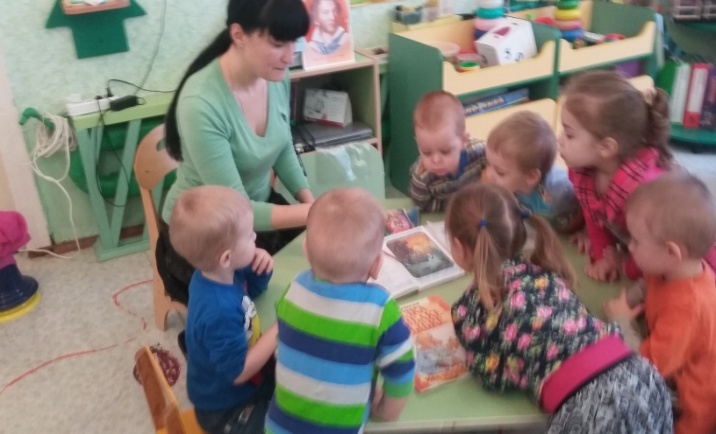 Ребята, сегодня мы поговорим с вами о великом русском поэте и писателе А.С.Пушкине. Он родился в Москве два века назад, с раннего детства Александр Сергеевич был окружён заботой и вниманием своих родителей. Но особенно заботилась о нём няня, она была мастерица петь песни и рассказывать сказки. Говор у неё был особый певучий, ведь она была простая крестьянка. Маленький Саша очень любил свою няню и ласково называл её мамушкой, а звали её Арина Радионовна.                                                                                                                  Начнёт няня рассказывать сказки, так он не шелохнётся, боится слово пропустить. А на основе сказок, которые рассказывала ему Арина Радионовна, Пушкин создал свои сказки. С этими сказками мы с вами уже начали знакомиться, а давайте ещё раз перечислим сказки, которые написал, Александр Сергеевич: «Сказка о золотой рыбке», «Сказка о мёртвой царевне и семи богатырях», «Сказка о золотом петушке», «Сказка о попе и работнике его Балде», «Сказка о царе Салтане…», поэма «Руслан и Людмила» и ещё можно много перечислять произведений, которые написал А.С.Пушкин.Ребята, а вы знаете, что сказки - это волшебная страна. Вот у Пушкина есть такая страна в поэме «Руслан и Людмила», и называется она - Лукоморье. Вот послушайте меня внимательно:У лукоморья дуб зеленый;
Златая цепь на дубе том:
И днем и ночью кот ученый
Всё ходит по цепи кругом;
Идет направо — песнь заводит,
Налево — сказку говорит.Там чудеса: там леший бродит,
Русалка на ветвях сидит;
Там на неведомых дорожках
Следы невиданных зверей;
Избушка там на курьих ножках
Стоит без окон, без дверей;
Там лес и дол видений полны;
Там о заре прихлынут волны
На брег песчаный и пустой,
И тридцать витязей прекрасных
Чредой из вод выходят ясных,
И с ними дядька их морской;
Там королевич мимоходом
Пленяет грозного царя;
Там в облаках перед народом
Через леса, через моря
Колдун несет богатыря;
В темнице там царевна тужит,
А бурый волк ей верно служит;
Там ступа с Бабою Ягой
Идет, бредет сама собой;
Там царь Кащей над златом чахнет;
Там русской дух… там Русью пахнет!
И там я был, и мед я пил;
У моря видел дуб зеленый;
Под ним сидел, и кот ученый
Свои мне сказки говорил.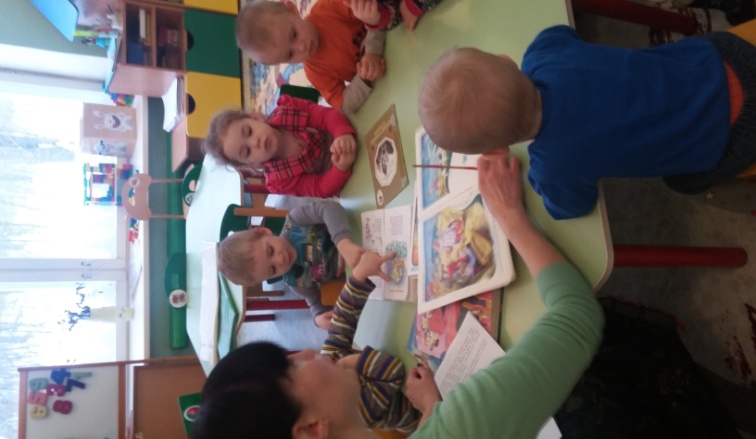 Воспитатель: Вот вы услышали о волшебной сказочной стране «Лукоморье». Как вы думаете, почему эта страна сказочная?Дети: Потому что в ней живут герои, которых не существует в нашем мире.Воспитатель: А каких же жителей вы там узнали.Дети: В сказке живут: кот, леший, русалка, баба Яга, Царь Кощей, тридцать витязей и дядька их морской.Воспитатель: Ребята, а как же кот? Разве в нашем мире коты не живут?Дети: Живут, но коты не разговаривают.Воспитатель: Молодцы! Там живёт не простой кот, а учёный, который рассказывает сказки и поёт песни. Ребята, а вам понравилась эта волшебная страна? (Да) А давайте попробуем закрыть глаза и представить себе «Лукоморье». Представили, там красиво и интересно? Давайте нарисуем героев наших любимых сказок.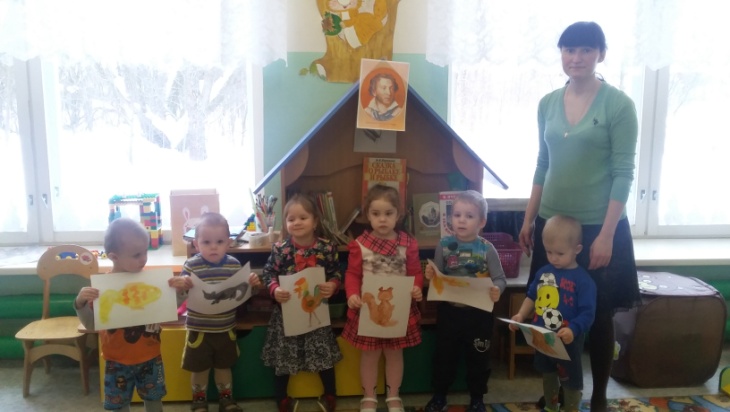 Воспитатель: А сейчас давайте немного поиграем.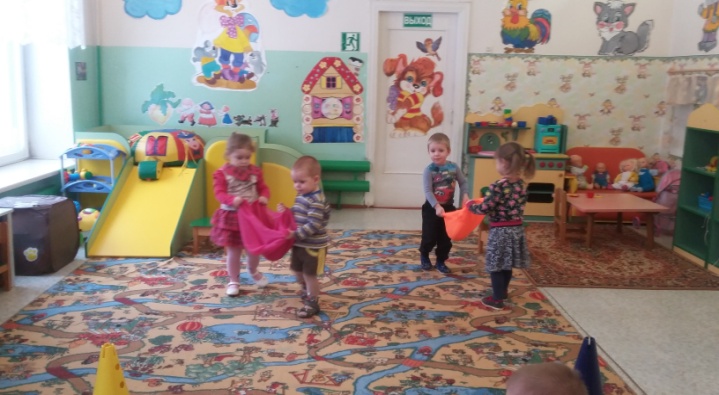 Конкурс  «Невод»Двум игрокам из команды нужно перенести рыбку с помощью платка из одного водоема в другой, затем передать платок другим двум игрокам.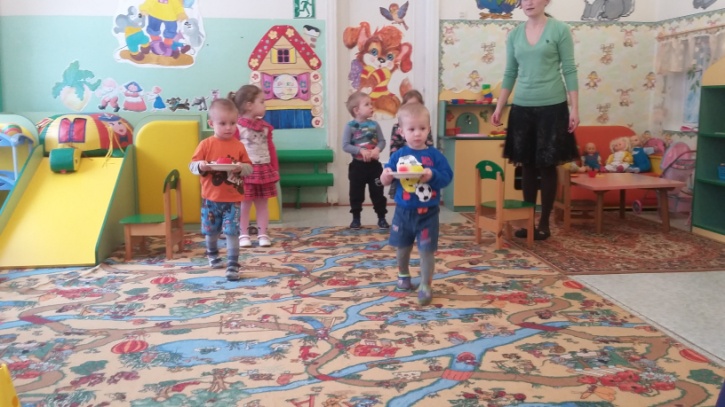 Конкурс  Игра «Наливное яблочко»Командам нужно пронести на тарелке яблочко, не уронив его.Конкурс  «Золотой петушок»Дошкольники  прыгают на одной ноге вокруг стула и обратно, передать шапочку петушка другому участнику команды.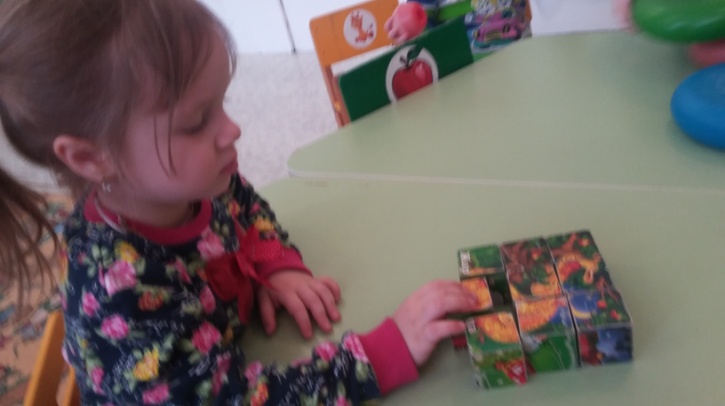 Конкурс «Собери картинку»Из кубиков собрать картинку.Воспитатель: А теперь нам пора прощаться со сказкой, но я вам обещаю, что мы с вами не раз ещё вернёмся в эту страну. Вы согласны?Дети: Да.